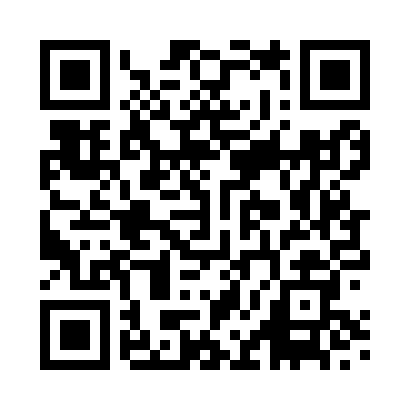 Prayer times for Bedburn, County Durham, UKWed 1 May 2024 - Fri 31 May 2024High Latitude Method: Angle Based RulePrayer Calculation Method: Islamic Society of North AmericaAsar Calculation Method: HanafiPrayer times provided by https://www.salahtimes.comDateDayFajrSunriseDhuhrAsrMaghribIsha1Wed3:165:281:046:158:4210:542Thu3:155:251:046:178:4410:553Fri3:145:231:046:188:4610:554Sat3:135:211:046:198:4810:565Sun3:125:191:046:208:5010:576Mon3:115:171:046:218:5210:587Tue3:105:151:046:228:5410:598Wed3:095:131:046:238:5511:009Thu3:085:111:046:248:5711:0110Fri3:075:091:046:258:5911:0211Sat3:065:081:046:269:0111:0312Sun3:055:061:046:279:0311:0313Mon3:045:041:046:289:0411:0414Tue3:035:021:046:309:0611:0515Wed3:025:001:046:319:0811:0616Thu3:024:591:046:329:1011:0717Fri3:014:571:046:339:1111:0818Sat3:004:561:046:339:1311:0919Sun2:594:541:046:349:1511:1020Mon2:584:521:046:359:1611:1021Tue2:584:511:046:369:1811:1122Wed2:574:491:046:379:2011:1223Thu2:564:481:046:389:2111:1324Fri2:564:471:046:399:2311:1425Sat2:554:451:046:409:2411:1426Sun2:544:441:056:419:2611:1527Mon2:544:431:056:419:2711:1628Tue2:534:421:056:429:2811:1729Wed2:534:411:056:439:3011:1830Thu2:524:401:056:449:3111:1831Fri2:524:391:056:459:3211:19